Индивидуальный план по геометрии на 3 четверть7  классОтметка за аттестационный период корректируется при выполнении индивидуального планаПлан считается выполненным, если выполнены все пункты плана (п.п.1-2) на отметку «3» и выше.Демоверсия проверочной работы по теме «Параллельные прямые»:Отрезки EF и PQ пересекаются в их середине М. Докажите, что  РЕ ׀׀ QF.Дано: а || b, с – секущая, ∠1 ∠2 = 102°. Найти: все образовавшиеся углы.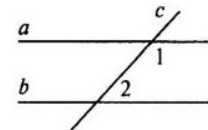  Дано:∠1 = ∠2, ∠3 = 120°.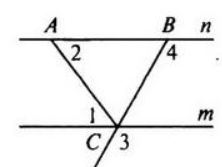 Найдите углы 1, 2 и 4.Отрезок DM – биссектриса треугольника СDЕ. Через точку М проведена прямая, параллельная стороне СD и пересекающая сторону DЕ в точке N. Найдите углы треугольника DMN, если CDE=68°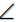 Система оценкиЗаданиеФорма аттестацииДата и время сдачиОтметкаДомашнее задание за 3 четвертьПредоставить тетрадь с выполненными письменно д/з учителюВ часы консультацийБез отметкиЯвляется допуском к написанию контрольных, проверочных работ и собеседованиюПроверочная работа по теме «Параллельные прямые»Выполняется письменно в классе в присутствии учителяВ часы консультацийВыставляется на дату проведения работыБаллыОтметка9-1057-845-630-42